Hierbij bieden wij u, mede namens de minister van Binnenlandse Zaken en Koninkrijksrelaties, de Geannoteerde agenda aan van de bijeenkomst van de Raad Justitie en Binnenlandse Zaken op 7 en 8 maart in Brussel.Als bijlage bij de Geannoteerde agenda treft u een geactualiseerd voortgangsoverzicht aan van de JBZ-dossiers voor het eerste kwartaal van 2019. De Minister van Justitie en Veiligheid,Ferd GrapperhausDe Staatssecretaris van Justitie en Veiligheid,Mark Harbers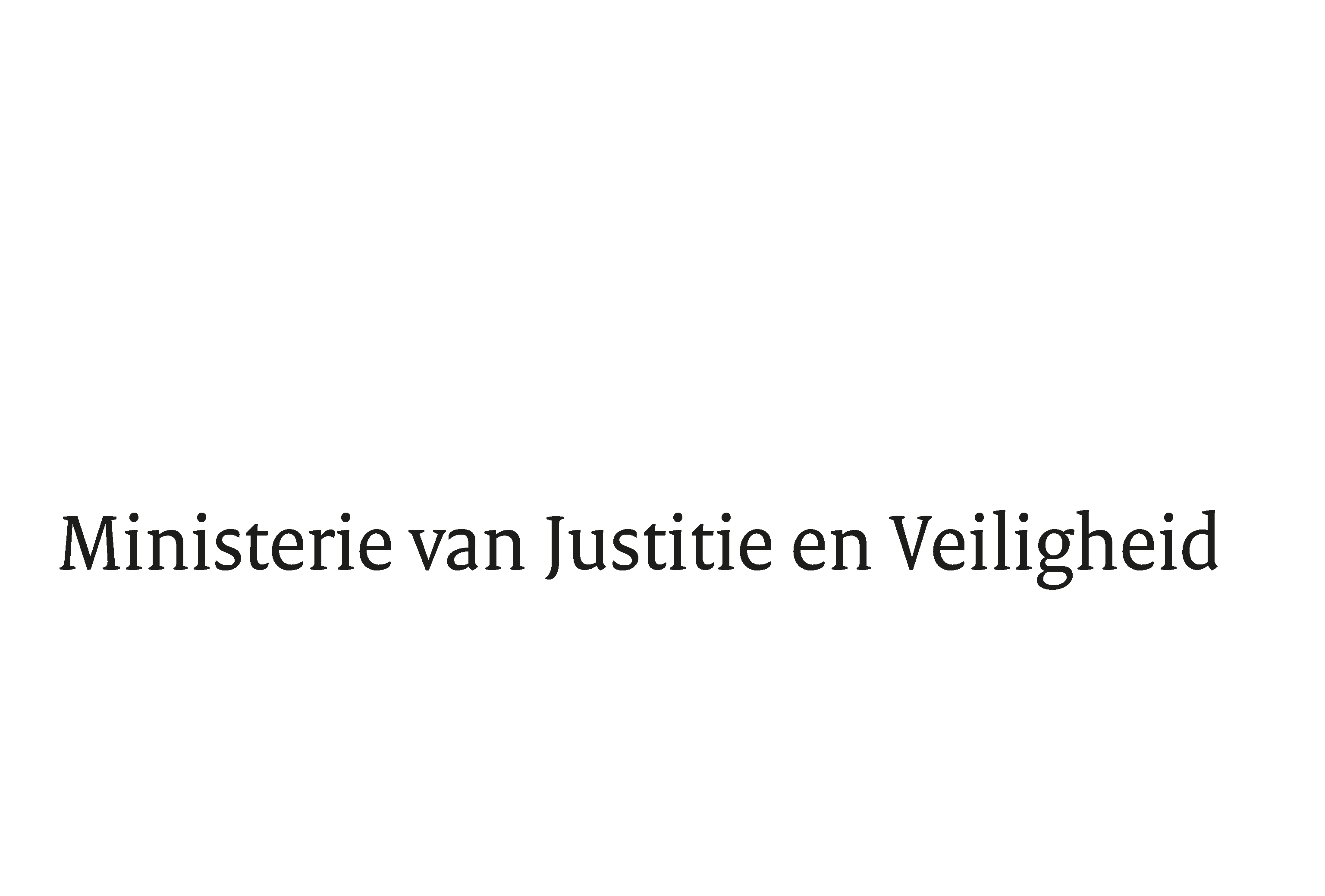 > Retouradres Postbus 20301 2500 EH  Den HaagAan de Voorzitter van de Tweede Kamer der Staten-GeneraalPostbus 200182500 EA  DEN HAAG Directie Europese en Internationale AangelegenhedenTurfmarkt 1472511 DP  Den HaagPostbus 203012500 EH  Den Haagwww.rijksoverheid.nl/jenvOns kenmerk
2510460Bijlagen2Bij beantwoording de datum en ons kenmerk vermelden. Wilt u slechts één zaak in uw brief behandelen.Datum22 februari 2019OnderwerpGeannoteerde agenda voor de JBZ-Raad van 7 en 8 maart 2019 te Brussel